SHOTOKAN TRADITIONAL KARATE ORGANISATION (UK) 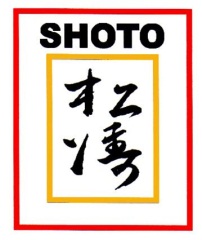 (SHOTO)LICENCE APPLICATION FORMPLEASE USE BLOCK CAPITALS		                      SSSKClub Name 	      Sawbridgeworth School of                Senior Licence 		First Application 			              Shotokan Karate						                            www.sssk.co.uk                         Junior Licence		Renewal	Surname	___________________________First names	___________________________Date of birth	___________________________Occupation	___________________________Address	_____________________________________________________________________		_____________________________________________________________________Email		___________________________	Tel. No.		____________________________Senior Licence = £40		Junior Licence = £25Please make payments direct to SHOTO Sort Code 30-12-34 Account No 00797030Ref the Payment with your name and LIC2018 so that the payment can be identified Please notify D Lynch < nlk1@hotmail.co.uk > when the payment has been madeDeclaration to be completed by applicantI certify to the best of my knowledge and belief, the foregoing details are correct, and in the event of my being accepted, I undertake to abide by the constitution and bye-laws together with any amendments that may be made during my period of membership.Signed	___________________________	StudentDate	___________________________Signed	___________________________Parent or guardian, if applicant is under 16GUIDANCE NOTESCOMPLETING THE LICENCETick either “Senior Licence” or “Junior Licence” (junior is defined as 16 years of age on completion of the form)Tick either “First Application” for new members to the Club or “Renewals” for existing Shoto membersComplete all required details in block capitalsFor new members transferring from other Clubs, you will need to show your existing licenceFIRST APPLICATIONTwo photographs are required.  Your name must be printed on the reverse of each photographOne photograph must be attached to this application form; the other will go onto your licence.RENEWAL OF LICENCESLicences to be renewed annuallyPeriod of licence is to run from 1 July to 30 June inclusiveAll licence renewals MUST be received by the Licensing Manager by 1 June at the latest No photographs are required for renewalsLICENCE FEECheques need to made payable to SHOTO and supported by a banker’s cardPLEASE NOTE28 clear days should be allowed for your application form to be processed and returnedLicence fee includes membership of EKFLAST GRADINGLAST GRADINGLAST GRADINGLAST GRADINGDatePlace of ExaminationGrade AwardedExaminer’s NameFOR OFFICIAL USE ONLYFOR OFFICIAL USE ONLYFee ReceivedLicence No.DateReceiving OfficerSTUDENT’S CHECKLISTApplication is completed and signedFirst applicants must submit two photographsLicence fee is enclosedSubmit this to your Club Secretary 